Brussels, 5 October 2017125th PLENARY SESSION OF THE EUROPEAN COMMITTEE OF THE REGIONSDRAFT AGENDAMONDAY 9 OCTOBER 2017FROM 2.30 P.M. TO 4.30 P.M.European ParliamentPaul Henri Spaak building – Hemicycle60 rue Wiertz, B-1047 Brussels*****************************************TUESDAY 10 OCTOBER 2017FROM 3 P.M. TO 9 P.M.ANDWEDNESDAY 11 OCTOBER 2017FROM 9 A.M. TO 1 P.M.Charlemagne Building (European Commission)Rue de la Loi - 1000 Brussels*****************************************Monday 9 October 2.30 p.m.	OPENING OF THE SESSIONAdoption of the agenda (COR-2017-03634-00-03-CONVPOJ-TRA)Official Opening Session of the 15th European Week of Regions and Cities "Regions and Cities working for a better future"2.30 - 3.15 p.m.	Opening statements3.15 - 4.30 p.m.	Debate with members of the European Committee of the Regions4.30 p.m.	ADJOURNMENTTuesday 10 October3 p.m.	OPENING OF THE SESSIONApproval of the minutes of the 124th plenary session, held on 12 and 13 July 2017(COR-2017-02425-00-00-PV-TRA, COR-2017-02425-00-00-PV-REF, COR-2017-02425-01-00-PV-REF, COR-2017-02425-02-00-PV-REF and COR-2017-02425-03-00-PV-REF)State of the Union: the view of Regions and CitiesAddress by the President of the European Committee of the RegionsStatement by Donald Tusk, President of the European Council Debate with members4.30 p.m.Future of Connecting Europe Facility - TransportOwn-initiative opinionCOR-2017-01531-00-01-PAC-TRA - COTER-VI/027Rapporteur: Ximo Puig i Ferrer (ES/PES)5 p.m.Statement by Miguel Arias Cañete, Commissioner for Climate Action & Energy Debate with membersEnvironmental Implementation ReviewCOR-2017-00836-00-00-PAC-TRA - ENVE-VI/021COM(2016) 316 finalRapporteur: Andrew Varah Cooper (UK/EA)Climate finance: an essential tool for the implementation of the Paris AgreementOwn-initiative opinionCOR-2017-02108-00-00-PAC-TRA - ENVE-VI/024Rapporteur: Marco Dus (IT/PES)A European strategy on Cooperative Intelligent Transport SystemsCOR-2017-02552-00-00-PAC-TRA - COTER-VI/028COM(2016) 766 finalRapporteur: Bouke Arends (NL/PES)Statement by István Ujhelyi (HU/S&D), Rapporteur of the TRAN Committee of the European ParliamentStrengthening territorial resilience: empowering regions and cities to face globalisationCOR-2017-03202-00-02-PAC-TRA - ECON-VI/024COM(2017) 0240 finalRapporteur-General: Micaela Fanelli (IT/PES)A Strategic Approach to Resilience in the EU's external actionOwn initiative opinionCOR-2017-03666-00-01-PAC-TRA - CIVEX-VI/027JOIN(2017) 0021Rapporteur-General: Marcin Ociepa (PL/ECR)9 p.m.	ADJOURNMENTWednesday 11 October 9 a.m.	OPENING OF THE SESSIONBuilding a European Data EconomyCOR-2017-00853-00-01-PAC-TRA - SEDEC-VI/025COM(2017) 9 finalRapporteur: Kieran McCarthy (IE/EA)The European Pillar of Social Rights and Reflection paper on the social dimension of EuropeCOR-2017-03141-00-00-PAC-TRA - SEDEC-VI/027Rapporteur-General: Mauro D'Attis (IT/EPP)Statement by Maria João Rodrigues (PT/S&D), Member of the European ParliamentA European policy on the seismic requalification of buildings and infrastructureOwn-initiative opinionCOR-2017-01036-00-00-PAC-TRA - NAT-VI/020Rapporteur: Vito Santarsiero (IT/PES)Space Strategy for EuropeCOR-2016-06726-00-00-PAC-TRA - ENVE-VI/022COM(2016) 705  finalRapporteur: Andres Jaadla (EE/ALDE)Statement by Monika Hohlmeier (DE/EPP), Member of the European ParliamentReform of EU own resources within the next MFF post-2020Own-initiative opinionCOR-2017-01530-00-00-PAC-TRA - COTER-VI/026Rapporteur: Isabelle Boudineau (FR/PES)Statement by Ivailo Kalfin, special adviser to the European Commission on relations with the European and National Parliaments, and budget revenueThe protection of children in migrationOwn-initiative opinionCOR-2017-02782-00-01-PAC-TRA - CIVEX-VI/025COM(2017) 211 finalRapporteur: Yoomi Renström (SV/PES)The services package: A services economy that works for EuropeansOwn-initiative opinionCOR-2017-01195-00-01-PAC-TRA - ECON-VI/022COM(2016) 824 finalCOM(2016) 823 finalCOM(2016) 822 finalCOM(2016) 821 finalCOM(2016) 820 finalCOM(2016) 822 final/2Rapporteur: Jean-Luc Vanraes (BE/ALDE)Resolution on the 2017 European Semester and in view of the 2018 Annual Growth SurveyRESOL-VI/025COR-2017-03728-00-02-PRES-TRAResolution on recommendations to the Heads of State or Government gathering in Brussels on 24 November 2017 for the fifth Eastern Partnership SummitRESOL-VI/026COR-2017-04391-00-01-PRES-TRANew CoR members and alternates (COR-2017-03634-00-00-PSP-TRA) (for information)Election of Bureau members (COR-2017-03634-00-00-PSP-REF) (for decision)Any other businessDate of the next meeting1 p.m.	END OF THE PLENARY SESSIONThis document has been drawn up in accordance with Rule 15(3) of the Rules of Procedure and can be retrieved at: http://memportal.cor.europa.eu/Meeting/CommitteeAgenda._____________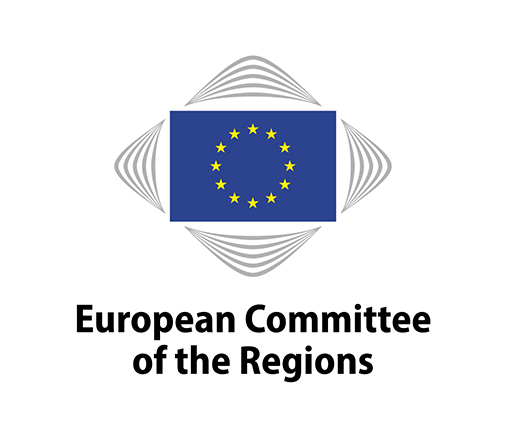 